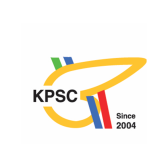  HOTEL Reservation Form제75차 한국췌장외과학회 학술대회1. 예약자 정보2. 호텔 및 객실 예약3. 카드정보 (보증용)* 예약 보증을 위해 카드정보 입력을 부탁 드립니다.* 객실 취소 및 변경은 학회(kpsc2004@gmail.com)로 연락 부탁 드립니다.* 학술대회 객실 지원 대상자 외의 예약 건 및 초과 객실 예약 금액에 대해서는 위 보증용 카드로 지불됩니다.제75차 한국췌장외과학회 학술대회에 등록해주셔서 감사합니다.성명연락처EmailCheck-in DateCheck-out DateNo. of NightsNo. of NightsHotelSpecial Room Rates THE MAY HOTEL(금) KRW 170,000, (토) KRW 170,000 / (조식) 28,000원 별도 LAHAN HOTEL(금) KRW 170,000, (토) KRW 210,000 / (조식) 21,000원 별도Room Type Twin Beds                   Double Bed* 잔여 객실 상황에 따라 희망하는 호텔 및 객실로 배정될 수 없음을 미리 안내 드립니다.* Check-in은 15시, Check-out은 11시입니다. (15시 이전 Check-in, 11시 이후 Check-out하는 경우 추가 요금이 부과됩니다.)* 상기 금액은 학회 단체 예약 시 적용되는 금액이며, 호텔로 개별 예약하시는 경우 금액이 상이합니다.* 단체 예약 객실은 선착순 접수 순으로 예약 드리며 사정에 따라 조기 마감될 수 있습니다.카드 종류 Amex         Diners           Euro Card              JCB            Master            VISA카드 번호유효 기간/                 (MM/YY)소유주 성명